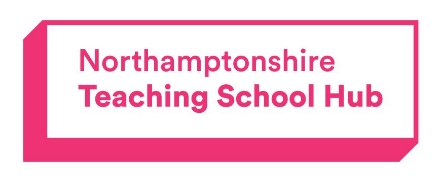 Induction Programme Meeting Schedule Year 1Induction Programme Meeting Schedule Year 2Date, time and locationFocus Documentation Autumn Term -Meeting 1Agree targets and arrange a lesson observation for the autumn term. Discuss Teachers’ Standards Evidence form.Meeting NotesTeachers’ Standards Evidence Form Autumn Term -Meeting 2Review Teachers’ Standards Evidence Form.Discuss Progress Review.Teachers’ Standards Evidence Form Progress Review 1 – ECT ManagerSpring Term -Meeting 3Review targets and arrange a lesson observation for the spring term. Discuss Teachers’ Standards Evidence form.Meeting NotesTeachers’ Standards Evidence Form Spring Term -Meeting 4Review Teachers’ Standards Evidence Form.Discuss Progress Review.Teachers’ Standards Evidence Form Progress Review 2 – ECT ManagerSummer Term - Meeting 5Review targets and arrange a lesson observation for the summer term. Discuss Teachers’ Standards Evidence form.Meeting NotesTeachers’ Standards Evidence Form Summer Term - Meeting 6Review Teachers’ Standards Evidence Form.Discuss first assessment.Teachers’ Standards Evidence Form Assessment Form 1 – ECT ManagerDate, time and locationFocus Documentation Autumn Term -Meeting 7Agree targets and arrange a lesson observation for the autumn term. Discuss Teachers’ Standards Evidence form.Meeting NotesTeachers’ Standards Evidence Form Autumn Term -Meeting 8Review Teachers’ Standards Evidence Form.Discuss Progress Review.Teachers’ Standards Evidence Form Progress Review 1 – ECT ManagerSpring Term -Meeting 9Review targets and arrange a lesson observation for the spring term. Discuss Teachers’ Standards Evidence form.Meeting NotesTeachers’ Standards Evidence Form Spring Term -Meeting 10Review Teachers’ Standards Evidence Form.Discuss Progress Review.Teachers’ Standards Evidence Form Progress Review 2 – ECT ManagerSummer Term - Meeting 11Review targets and arrange a lesson observation for the summer term. Discuss Teachers’ Standards Evidence form.Meeting NotesTeachers’ Standards Evidence Form Summer Term - Meeting 12Review Teachers’ Standards Evidence Form.Discuss final assessment.Teachers’ Standards Evidence Form Final Assessment– ECT Manager